Horários:Sexta feira: Tarde das 13h às 17h e Noite das 18h às 22hsábado: Manhã das 08h às 12h e Tarde das 13h às 18h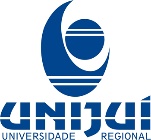   UNIJUÍ - Universidade Regional do Noroeste do Estado do Rio Grande do SulDEAG - Departamento de Estudos AgráriosCRONOGRAMA Curso de Qualificação profissionalINTENSIVO EM RADIOLOGIA DE CÃES E GATOS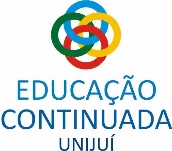 